3. ПЛАНИ ЛАБОРАТОРНИХ ЗАНЯТЬ План лабораторного заняття № 5 Тема № 6. Розв’язування задач динамічного та стохастичного програмування. Навчальний час: 4 год. Міжпредметні зв’язки: Зв’язок із елементами знань і умінь таких навчальних дисциплін як „Теорія випадкових процесів” та „Інформатика”.  Мета і завдання лабораторного заняття: познайомити з поняттям динамічного та стохастичного програмування, загальної форми задачі, її властивостями та способами побудови, побудувати загальну форму для різних типів задач та розв’язати її. Питання для перевірки базових знань за темою лабораторного заняття: Що таке динамічне програмування? Що таке стохастичне програмування? Що таке загальна форма задачі стохастичного програмування? Що таке задача динамічного програмування?Завдання: Вивчити теоретичні основи задач динамічного програмування. Опрацювати приклади. Використовуючи схему побудови, виконати наступні завдання: Приклад. 1Розв’язати задачу динамічного програмування Знайти max z = 2x1 + Зх2 + x3 за обмежень 2х1+4x2+5x3  10, де x1 x2 x3  - невід'ємні та цілочисельні.Приклад. 2Розв’язати задачу динамічного програмування Знайти max z = 3x1 + х2 + 2x3 за обмежень 2х1+4x2+5x3  16, де x1 x2 x3  - невід'ємні та цілочисельні.Приклад. 3Розв’язати задачу динамічного програмування Знайти max z = x1 + 2х2 + 2x3 за обмежень 2х1+4x2+5x3  18, де x1 x2 x3  - невід'ємні та цілочисельні.Приклад. 4Розв’язати задачу динамічного програмування Знайти max z = x1 + 2х2 + 2x3 за обмежень 2х1+2x2+3x3  19, де x1 x2 x3  - невід'ємні та цілочисельні.Приклад. 5Розв’язати задачу динамічного програмування Знайти max z = x1 + 2х2 + x3 за обмежень 2х1+x2+3x3  20, де x1 x2 x3  - невід'ємні та цілочисельні.Приклад. 6Розв’язати задачу динамічного програмування Знайти max z = 2x1 + х2 + 2x3 за обмежень 2х1+2x2+3x3  20, де x1 x2 x3  - невід'ємні та цілочисельні.Приклад. 7Розв’язати задачу динамічного програмування Знайти max z = 2x1 + х2 + 2x3 за обмежень 2х1+2x2+7x3  27, де x1 x2 x3  - невід'ємні та цілочисельні.Приклад. 8Розв’язати задачу динамічного програмування Знайти max z = 2x1 + х2 + 2x3 за обмежень 2х1+2x2+7x3  25, де x1 x2 x3  - невід'ємні та цілочисельні.Приклад. 9Розв’язати задачу динамічного програмування Знайти max z = 2x1 + х2 + 2x3 за обмежень 2х1+2x2+3x3  21, де x1 x2 x3  - невід'ємні та цілочисельні.Приклад. 10Розв’язати задачу динамічного програмування Знайти max z = 2x1 + х2 + 2x3 за обмежень 2х1+x2+3x3  25, де x1 x2 x3  - невід'ємні та цілочисельні.Приклад. 11Розв’язати задачу динамічного програмування Знайти max z = 2x1 + Зх2 + x3 за обмежень 2х1+4x2+5x3  10, де x1 x2 x3  - невід'ємні та цілочисельні.Приклад. 12Розв’язати задачу динамічного програмування Знайти max z = 3x1 + х2 + 2x3 за обмежень 2х1+4x2+5x3  16, де x1 x2 x3  - невід'ємні та цілочисельні.Приклад. 13Розв’язати задачу динамічного програмування Знайти max z = x1 + 2х2 + 2x3 за обмежень 2х1+4x2+5x3  18, де x1 x2 x3  - невід'ємні та цілочисельні.Приклад. 14Розв’язати задачу динамічного програмування Знайти max z = x1 + 2х2 + 2x3 за обмежень 2х1+2x2+3x3  19, де x1 x2 x3  - невід'ємні та цілочисельні.Приклад. 15Розв’язати задачу динамічного програмування Знайти max z = x1 + 2х2 + x3 за обмежень 2х1+x2+3x3  20, де x1 x2 x3  - невід'ємні та цілочисельні.Приклад. 16Розв’язати задачу динамічного програмування Знайти max z = 2x1 + х2 + 2x3 за обмежень 2х1+2x2+3x3  20, де x1 x2 x3  - невід'ємні та цілочисельні.Приклад. 17Розв’язати задачу динамічного програмування Знайти max z = 2x1 + х2 + 2x3 за обмежень 2х1+2x2+7x3  27, де x1 x2 x3  - невід'ємні та цілочисельні.Приклад. 18Розв’язати задачу динамічного програмування Знайти max z = 2x1 + х2 + 2x3 за обмежень 2х1+2x2+7x3  25, де x1 x2 x3  - невід'ємні та цілочисельні.Приклад. 19Розв’язати задачу динамічного програмування Знайти max z = 2x1 + х2 + 2x3 за обмежень 2х1+2x2+3x3  21, де x1 x2 x3  - невід'ємні та цілочисельні.Приклад. 20Розв’язати задачу динамічного програмування Знайти max z = 2x1 + х2 + 2x3 за обмежень 2х1+x2+3x3  25, де x1 x2 x3  - невід'ємні та цілочисельні.Приклад. 21Розв’язати задачу динамічного програмування Знайти max z = 2x1 + Зх2 + x3 за обмежень 2х1+4x2+5x3  10, де x1 x2 x3  - невід'ємні та цілочисельні.Приклад. 22Розв’язати задачу динамічного програмування Знайти max z = 3x1 + х2 + 2x3 за обмежень 2х1+4x2+5x3  16, де x1 x2 x3  - невід'ємні та цілочисельні.Приклад. 23Розв’язати задачу динамічного програмування Знайти max z = x1 + 2х2 + 2x3 за обмежень 2х1+4x2+5x3  18, де x1 x2 x3  - невід'ємні та цілочисельні.Приклад. 24Розв’язати задачу динамічного програмування Знайти max z = x1 + 2х2 + 2x3 за обмежень 2х1+2x2+3x3  19, де x1 x2 x3  - невід'ємні та цілочисельні.Приклад. 25Розв’язати задачу динамічного програмування Знайти max z = x1 + 2х2 + x3 за обмежень 2х1+x2+3x3  20, де x1 x2 x3  - невід'ємні та цілочисельні.Навчальне обладнання, ТЗН, презентація тощо: ноутбук, ПЕОМ.  Питання і завдання студентам для контролю знань. Що таке ЗДО? Які ви знаєте властивості ЗДО? Що таке система обмежень? Що таке цільова функція?Що таке многокутник розв’язків? Загальна форма задачі про розподіл ресурсів.Загальна форма задачі про розкрій матеріалу.Загальна форма транспортної задачі.Укладач: ______________         _Мищишин О.Я. доцент, к. ф.-м.н., доцент 	                                    (підпис)                        (ПІБ, посада, науковий ступінь, вчене звання) 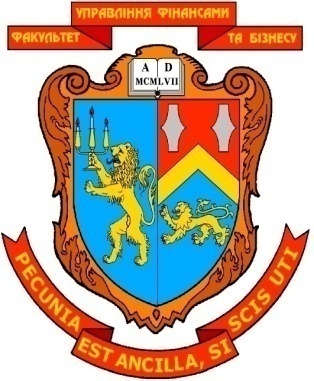 МІНІСТЕРСТВО ОСВІТИ І НАУКИ УКРАЇНИЛЬВІВСЬКИЙ НАЦІОНАЛЬНИЙ УНІВЕРСИТЕТ ІМЕНІ ІВАНА ФРАНКАФАКУЛЬТЕТ УПРАВЛІННЯ ФІНАНСАМИ ТА БІЗНЕСУЗАТВЕРДЖЕНОна засіданні кафедри цифрової економіки та бізнес-аналітикипротокол № 6 від “21” січня 2020 р.Зав. кафедри ____________  Шевчук І.Б.                 (підпис)ПЛАНИ ЛАБОРАТОРНИХ ЗАНЯТЬ І МЕТОДИЧНІ РЕКОМЕНДАЦІЇ ЩОДО ЇХ ПРОВЕДЕННЯ З НАВЧАЛЬНОЇ ДИСЦИПЛІНИ        Дослідження операцій		(назва навчальної дисципліни)галузь знань:        05 «Соціальні та поведінкові науки»		                          (шифр та найменування галузі знань)спеціальність:                           051 “Економіка”				                           (код та найменування спеціальності)спеціалізація:  __     _Інформаційні технології в бізнесі___________                         (найменування спеціалізації)освітній ступінь: 	бакалавр			                              (бакалавр/магістр)Укладач:Мищишин О.Я. доцент, к. ф.-м.н., доцент 	                                               (ПІБ, посада, науковий ступінь, вчене звання)ЛЬВІВ 2020КАФЕдра цифрової економіки та бізнес-аналітикиМІНІСТЕРСТВО ОСВІТИ І НАУКИ УКРАЇНИЛЬВІВСЬКИЙ НАЦІОНАЛЬНИЙ УНІВЕРСИТЕТ ІМЕНІ ІВАНА ФРАНКАФАКУЛЬТЕТ УПРАВЛІННЯ ФІНАНСАМИ ТА БІЗНЕСУЗАТВЕРДЖЕНОна засіданні кафедри цифрової економіки та бізнес-аналітикипротокол № 6 від “21” січня 2020 р.Зав. кафедри ____________  Шевчук І.Б.                 (підпис)ПЛАНИ ЛАБОРАТОРНИХ ЗАНЯТЬ І МЕТОДИЧНІ РЕКОМЕНДАЦІЇ ЩОДО ЇХ ПРОВЕДЕННЯ З НАВЧАЛЬНОЇ ДИСЦИПЛІНИ        Дослідження операцій		(назва навчальної дисципліни)галузь знань:        05 «Соціальні та поведінкові науки»		                          (шифр та найменування галузі знань)спеціальність:                           051 “Економіка”				                           (код та найменування спеціальності)спеціалізація:  __     _Інформаційні технології в бізнесі___________                         (найменування спеціалізації)освітній ступінь: 	бакалавр			                              (бакалавр/магістр)Укладач:Мищишин О.Я. доцент, к. ф.-м.н., доцент 	                                               (ПІБ, посада, науковий ступінь, вчене звання)ЛЬВІВ 2020